2Týdenní plán  6.3.- 10.3.         2023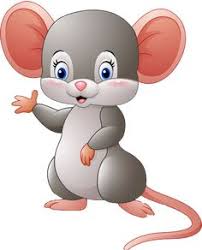  předmět      učivopracovní sešit         úkolybudou zeleně zakroužkovány   ČJHláska a písmeno b,B  č,ČPráce se skládací ABCČtení s porozuměnímPísmenkové dominoOrientace v textu, větyPuzzle, hádanky, křížovkySLABIKÁŘdo str. 57 - 61PS do str. 32 - 37Trénujeme čtení slov a celých větOrientujeme se v textuHlasité čtení s porozuměním   PSPíšeme slabiky a slova se známými písmenyPísmeno c,COpakujeme psací písmenaPřepisujeme slova, větyZkoušíme psát diktáty – písmena, slabiky, jednoduchá slovaPísanka č.3 – str. 11 – 16Procvičujte uvolnění ruky – lehká rukaZkoušejte diktáty  MAPočítáme do 17Hlubší porozumění sčítáníAplikace početních operací v úloháchProcházíme bludištěmPráce s informacíPRACOVNÍ SEŠIT – PSPS 2 – 19- 23  PRVJarní přírodaRok, měsíc, týdenVýuková videa Čt EduPS 50 - 53   AJPoslechová cvičení – příběh : The toys 2PS  38 – 39PS str.34 - 35Pracovní list